МУНИЦИПАЛЬНОЕ БЮДЖЕТНОЕ ОБЩЕОБРАЗОВАТЕЛЬНОЕ УЧРЕЖДЕНИЕ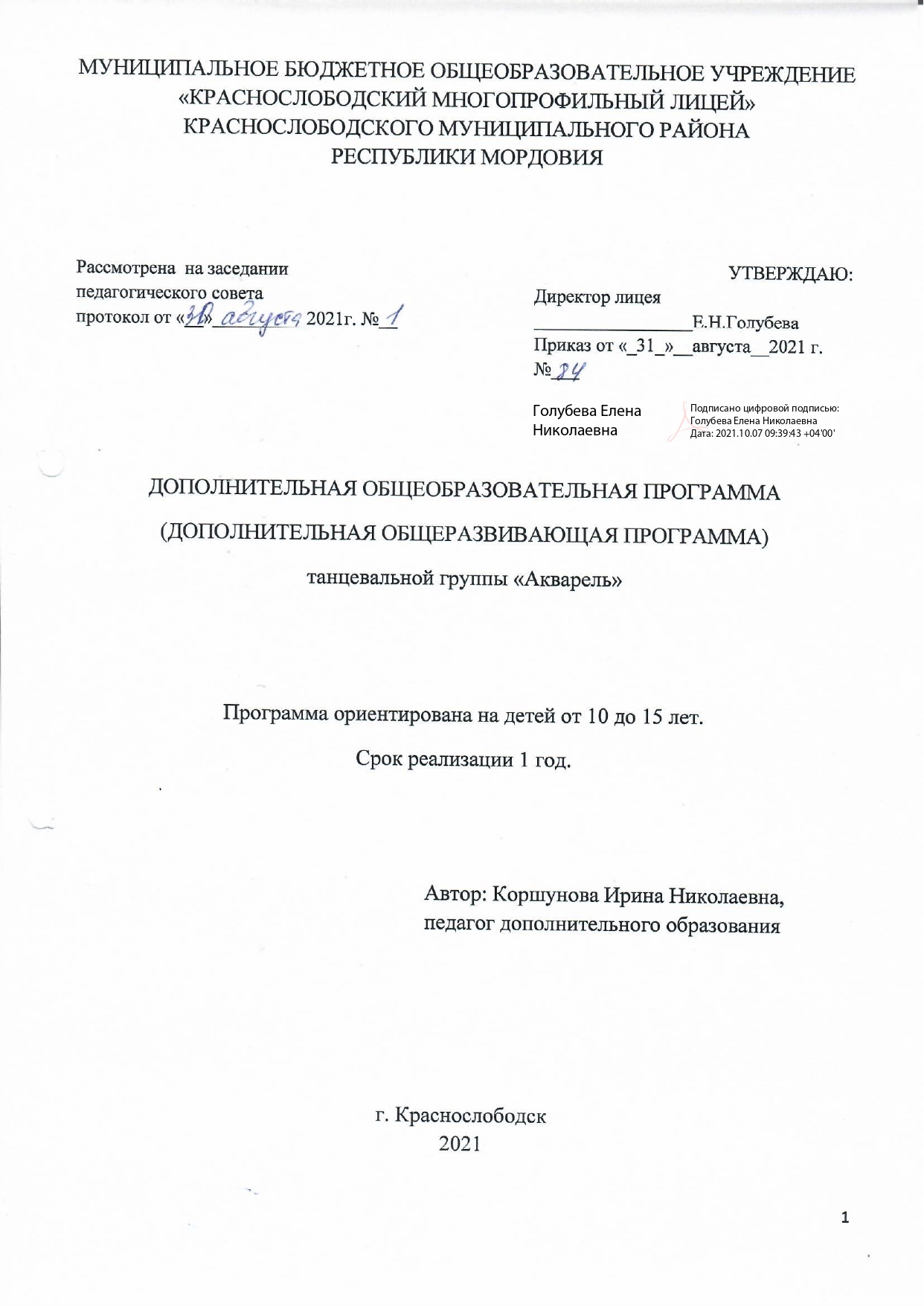 Пояснительная записка         Рабочая программа внеурочной деятельности «Детская аэробика» организована по спортивно-оздоровительному направлению, обеспечивающего формирование ценностного отношения к здоровому и безопасному образу жизни, развитие физических сил и здоровья, выработку гигиенических навыков, активизация деятельности по развитию физической культуры, спорта, олимпийского образования. Понимание  воспитательной ценности физической культуры – важное условие процесса физического воспитания обучающихся и формирования их умений самостоятельного овладения ценностями физической культуры, отношения к здоровому образу жизни, потребности двигательной активности.  Детям от природы свойственно выражать себя в движении: бегать, прыгать, размахивать руками. И чаще всего, ребёнок только на уроке физической культуры может дать волю энергии заложенной в нём. Но этого, конечно, не достаточно для того, чтобы дети вдоволь могли подвигаться. Вот почему в наше время стали так популярны занятия танцами. На занятиях дети учатся не только красиво двигаться, преодолевая трудности образовательного процесса, но и развиваться духовно, эмоционально, физически, интеллектуально, приобретают навыки грациозных движений, учатся аккуратности, целеустремлённости. Музыкальное и хореографическое искусство являются незаменимыми средствами эстетического воспитания, художественного развития, способного глубоко воздействовать на духовный мир ребенка. В воспитании детей танец занимает особое место. Одна из основных целей его – формирование разнообразных эмоций и чувств, укрепление здоровья, развитие общефизических и спортивных качеств ребёнка являющихся важнейшим условием развития личности. Структура танца, его четкий рисунок формируют внешние опоры для личностного поведения ребенка. Обучение танцами помогает детям снять стресс и выработать правильную осанку, дает нужную для растущего организма физическую нагрузку, формирует красивую походку, развивает чувство ритма, музыкальность, пластику.Направленность программы:Дополнительная общеразвивающая программа принадлежит к программам социально-педагогической направленности.        Новизна:Отличительная черта этой программы заключается в ее направленности на многие виды танцев: бальные, современные, народные, эстрадные. А также на их соединение и группировку друг с другом, что в итоге является очень интересным, запоминающимся, актуальным в современном мире. Программа предусматривает межпредметные связи с музыкой, культурой, литературой, фольклором, сценическим искусством, ритмикой. В процессе ребенок раскрывает свои творческие способности,Актуальность программы обусловлена потребностью общества в развитии нравственных, эстетических качеств личности человека. Содержание курса направлено на воспитание творческих, компетентных и успешных граждан России, способных к активной самореализации  в личной, общественной и профессиональной деятельности. В процессе освоения курса у учащихся укрепляется здоровье, формируются общие и специфические учебные умения, способы познавательной и предметной деятельности.       Педагогическая целесообразность программы :В процессе освоения программы решаются вопросы образования, духовно-нравственного воспитания, приобщения детей к общечеловеческим ценностям через освоение художественного опыта. В процессе освоения курса у учащихся укрепляется здоровье, формируются общие и специфические учебные умения, способы познавательной и предметной деятельности.Дети  занимающиеся в танцевальном кружке,  принимают участие в праздничных концертах и мероприятиях города и лицея, а так же районных творческих фестивалях и конкурсах. Умения и навыки,  приобретаемые на таких мероприятиях дают возможность каждому ребенку почувствовать себя более уверенными. Данные навыки положительно влияют на психологическое, физическое, эмоциональное состояние ребенка.       Выступление в лицейских праздниках, торжественных и тематических линейках, выступление на концертах в ДК, участие в  муниципальных конкурсах.Адресат программы дети от 6 до 15 лет. В учебную группу принимаются все желающие, не имеющие медицинских противопоказаний по состоянию здоровья. Наполняемость группы: 10-20 человек.Уровень программы: ознакомительный, программа рассчитана на 9 месяцев обучения.Формы обучения: очная.Режим занятий: составлен согласно «Санитарно-эпидемиологическим требованиям к устройству, содержанию и организации режима работы образовательных организаций дополнительного образования детей» СанПиН 2.4.4.3172-14 от 04.07.2014 года, занятия проводятся 1 раз в неделю по 1 академическому часу, общая нагрузка в неделю составляет 1 час.Особенности организации образовательного процесса: занятия по данной программе проводятся с группой постоянного состава.  Основными формами учебного процесса являются теоретические и практические занятия.В течение периода обучения дети знакомятся сразными видами танцев: бальные, современные, народные, эстрадныеЦель и задачи программы   Цель программы: развитие творческих, физических, художественно-эстетических качеств обучающихся посредством занятий современными танцами.Воспитание у обучающихся чувств к прекрасному (посредством хореографической пластики) чувства дружбы и коллективизма, развитие художественного вкуса, потребностей и интересов, имеющих общественно значимый характер.       Задачи программы:в области хореографии – -  расширять знания в области современного хореографического искусства; -  способствовать выражению собственных ощущений, используя язык хореографии, литературы, изобразительного искусства; -  формировать умение понимать «язык» движений, их красоту; - совершенствование психомоторных способностей учащихся; -  развитие мышечной силы, гибкости, выносливости, скоростно-силовых и координирующих способностей;-  формирование навыков выразительности, пластичности, грациозности и изящества танцевальных движений; в области воспитания – - развитие творческих и созидательных способностей учащихся; -  развитие мышления, воображения, находчивости и познавательной активности, расширение кругозора; -  формирования навыков самостоятельного выражения движений под музыку;-  развитие инициативы, чувства товарищества, взаимопомощи и трудолюбия; - содействовать гармоничному развитию творческой личности учащегося; - развивать чувства гармонии, чувства ритма;-  совершенствовать нравственно – эстетические, духовные и физические потребности; в области физической подготовки – - развивать гибкость, координацию движений; - развивать психофизические особенности, способствующие успешной самореализации; - укреплять физическое и психологическое здоровье; - развитие опорно-двигательного аппарата; -  формирование постановки корпуса и стопы; - содействие развитию и функциональному совершенствованию органов дыхания, кровообращения, сердечно – сосудистой и нервной системы организма.3.Учебно-тематический план программы4.Содержание программы       1. Подготовка к занятиям. Повторение основных танцевальных навыков (6 часов)Проведение инструктажа по технике безопасности.Постановка задач на новый учебный год.Знакомство с основными элементами различных танцевОтработка движений. Просмотр видеофильмов или концертов детских ансамблей современного танца.Разучивание разминки.  Подготовка ко Дню учителя.Разминка. Упражнение классического дренажа.  Подготовка ко Дню учителя.Ритмический тренаж: музыкальные пространственные упражнения. Подготовка ко Дню учителя. Прогон танцаСовременный танец  (4 часа)Знакомство с танцем «Флешмоб»Изучение основных элементовОтработка основных движений. Акробатика в современном танцеОтработка связок. Просмотр видеофильмов или концертов детских ансамблей современного танца.Отработка всего танцаСоставляющие характера танца  (6 часов)Танцевальная импровизация.Составляющие характера танца: мимика, жесты, танцевальные акценты и т.д.Ритмика. Портретная гимнастика. Разучивание движений .Ритмика. Разучивание движений. Подготовка к новогодним мероприятиям.Соединение движений к танцу воедино.Ритмика. Репетиция танца. Прогон всех танцевДвижения в соответствии с характером музыки   (3 часа)Элементы черлидинга, флешмоба, спортивного танца.Гимнастика. Подготовка танца к недели классного руководителя. Повторение танцев. Синхронность движений. Отработка четкости и ритмичности движений.Понятие пространственных перестроений (5 часов)Ритмика. Подготовка ко Дню защитника ОтечестваРазучивание движений к танцу. Подготовка ко Дню защитников ОтечестваУпражнения.на натяжение и расслабление мышц тела, для улучшения эластичности мышц плеча и предплечья, развитие подвижности локтевого сустава. Разучивание движений к танцуСоединение выученных движений в одну картинку стилизованного танцаЧтобы танец был красивым      (10 часов)Подготовка танца к Дню ПобедыОтработка элементовОтработка движений, связокОтработка всего танцаПодготовка танца Отработка элементовОтработка движений, связокОтработка танца к празднику «День Победы»Отработка танца к празднику «Последний звонок»Обсуждение выступлений на концертах. Игры с детьми5. Календарный учебный график программыТаблица 2Продолжительность каникул – осенние с 29 октября 2021 г. по 7 ноября 2021 г.; зимние с 29 декабря 2021 г. по 9 января 2022 г.; весенние с 28 марта 2022 г. по 3 апреля  2022 г.Основными формами учебно-тренировочного процесса являются: групповые практические и теоретические занятия; тестирование и участие в соревнованиях.6.Календарно-тематическое планирование программыПланируемые результаты освоения программыВ обучении: научатся двигаться плавнее, шире и более пространственно, стали более сильными и гибкими, координированными, научились взаимосвязи исполнения движения с дыханием, научились свободному импровизационному движению, избавились от скованности и зажатости.  В развитии: научатся концентрироваться на процессе, на практическом применении информации, воспитанники овладели  импровизационной свободой и способностью принимать творческие решения.В воспитании: приобретут навыки самовыражения через движение, воспитанники получат удовольствие от танца, видна увлеченность процессом импровизации, понимают и умеют различать разные стили и направления в современном танце, в современной музыкальной культуре.      В ходе занятий воспитанники не только научатся основным танцевальным элементам, но и смогут общаться на языке танца, станут увереннее в себе, заинтересуются танцами, как видом творческой деятельности, что будет способствовать их успешной адаптации в обществе.В процессе обучения и воспитания собственных установок, потребностей в значимой мотивации на соблюдение норм и правил здорового образа жизни, культуры здоровья  у обучающихся формируются познавательные, личностные, регулятивные, коммуникативные универсальные учебные действия. Данная рабочая программа внеурочной деятельности предусматривает достижение следующих результатов образования:личностные результаты — готовность и способность обучающихся к саморазвитию, сформированность мотивации к учению и познанию, сформированность основ российской, гражданской идентичности; метапредметные результаты — освоенные обучающимися универсальные учебные действия (познавательные, регулятивные и коммуникативные);предметные результаты — освоенный обучающимися в ходе изучения учебных предметов опыт специфической для каждой предметной области деятельности по получению нового знания, его преобразованию и применению, а также система основополагающих элементов научного знания, лежащая в основе современной научной картины мира.         Первостепенным результатом реализации программы внеурочной деятельности будет сознательное отношение обучающихся к собственному здоровью во всем его проявлениях. Результатом освоения программы  будет являться формирование таких качеств личности организованность, толерантность, целеустремленность, любознательность, коммуникабельность, артистичность, дружелюбие, потребность в здоровом образе жизни.Оценочные материалы программыС целью определения результативности  усвоения программы по окончанию курса проводится зачет.9.Формы обучения, методы, приемы, педагогические технологииОсновные формы проведения занятий:· танцевальные репетиции, беседа, праздник.Основные виды занятий – индивидуальное и групповое творчество, межгрупповой обмен результатами танцевальной деятельности.Методы:· игровой;· демонстрационный (метод показа);· метод творческого взаимодействия;· метод наблюдения и подражания;· метод упражнений;· метод внутреннего слушания.Метод показа. Разучивание нового движения, позы руководитель предваряет точным показом. Это необходимо и потому, что в исполнении педагога движение предстает в законченном варианте.Метод наглядности. Этот метод включает в себя слуховую наглядность (слушание музыки во время исполнения танцев), зрительное и тактильное проявление наглядности, которые сочетаются со слуховыми впечатлениями.Приоритетные направления работы:- Знакомство с историей танца, музыкальной грамотой;- изучение элементов акробатики, аэробики, гимнастики, классического и народного танцев; - знакомство с направлениями современного танца;- постановка танцевальных номеров и участие в праздничных мероприятиях.Для реализации данной программы, как показывает практика работы с подростками, необходимо учитывать некоторые особенности:•	возрастные особенности воспитанников;•	личные интересы и приоритеты воспитанников;•	потенциал группы в целом и каждого воспитанника отдельно;•	качество подготовки к моменту начала изучения предмета;•	происходящие в мире перемены.Педагог в своей деятельности использует следующие технологии:•	здоровьесберегающая технология, помогает воспитать всесторонне развитую личность, бережно относящуюся к своему здоровью, и соблюдающую принципы здорового образа жизни;•	информационно-коммуникативная технология, позволяющая воспитанникам получать новую информацию и знания через просмотры видео и мультимедиа, сопровождающиеся пояснениями педагога. Так же этот метод полезен при просмотре концертов и выступлений, в которых они  сами принимали участие, для осмысления и оценки своего собственного результата;•	деятельностная технология, посредством которой воспитанники изучают новый материал через личный показ педагогом и его объяснения с  последующим повторением;•	проектная технологиязаключается в организации под руководством педагога творческой лаборатории, где провозглашается тема и ставится задача,  а воспитанники создают творческую импровизацию, участвуют в процессе подготовки традиционных мероприятий коллектива;•	игровая технология, помогает развитию творческого мышления, развиваетвоображение и фантазию, улучшает общение и взаимодействие в коллективе;•	технология дифференцированного обучения,помогает в обучении каждого на уровне его возможностей и способностей, развитии творческих способностей, созидательных качеств личности, воспитании человека высокой культуры.10. Материально-методическое обеспечение программы - учебный кабинет;-  танцевальный зал с оборудованными зеркалами и станком для классического тренажа;- проектор, экран, ноутбук;- музыкальный центр;- медиатека, электронные ресурсы, образовательные диски, интернетресурсы.11.Форма аттестацииИтоговая (промежуточная) аттестация творческого объединения12.Список использованной литературы1. Базарова, Н. Азбука классического танца: учебно-методическое пособие / Н. Базарова, В. Мей. – 2 - е изд. - Л.: Искусство, 1983. – 207 с.2. Балунова, Е.Н. Методика обучения детей в акробатическом рок-н-ролле: автореф. дисс. канд. пед. Наук / Балунова Е.Н. - СПб.: 2009. – 24 с.3. Ваганова, А.Я. Основы классического танца / А.Я. Ваганова. – Л.: Искусство, 1980. – 188 с.4. Игнашенко, А.М. Акробатика / А.М. Игнашенко. – М.: Физкультура и спорт, 1951. – 159 с.5. Коркин, В.П. Акробатика : (азбука спорта) / В.П. Коркин. – М.: Физкультура и спорт, 1983. – 127 с.: ил.6. Нестеров В.Н. Танец: учебное пособие / В.Н. Нестеров, М.П. Касаткина. - Саратов: Наука, 2008. – 26 с.7. Озджевиз, Е.Л. Классический танец и методика его преподавания - С.: Наука, 2007.Интернет-источникиhttp://dance123.ru/ - сайт Танцевальный словарь содержит информацию по истории развития танцевальных стилей и массовых танцевальных образцов, определение и описание техники исполнения многочисленных танцевальных терминов, характеристику танцев разных народов, эпох.http://www.youtube.com/user/bolshoi/featured - официальный канал Государственного академического Большого театра России, представляет оперы, балетные спектакли русской и западной классики (включая признанные шедевры 20-го века), и специальных работ по заказу.http://mariinsky.tv - медиавещание Мариинского театра. На сайте ведутся онлайн трансляции концертов, спектаклей. Mariinsky.tv содержит раздел видеоархив, включающий в себя видеоматериалы концертов, спектаклей, репетиций, интервью со звёздами балета, выдающимися хореографами, театральными деятелями.http://www.horeograf.com/knigi - на сайте представлено всё для хореографов (методическая литература, публикации, статьи, видео и аудио материалы).http://video-dance.ru/ - уроки танцев всех стилей и направлений онлайн.http://dannce.ru/swing/rock-and-roll/ - уроки танцев онлайн.http://need4dance.ru/ - энциклопедия по хореографии, сайт содержит информацию по истории появления и развития различных стилей и направлений хореографии, узнать основные движения разных танцев, ознакомиться с известными коллективами и людьми оказавшими большое влияние на развитие различных жанров хореографического искусства.http://sport-lessons.com/ - спортивные уроки онлайн.http://www.youtube.com/channel/UCwdl_G0ghsXcRcVhRVCMzLQ - канал о гимнастике, состоящей из аэробных упражнений под ритмичную музыку, которая помогает следить за ритмом выполнения упражнений.http://www.youtube.com/channel/UCu0op9WasZt-XUvtTY2GdPw/featured - канал представляет видеоматериалы по различным сочетаниям и системам физических упражнений, составляющих основу и содержание видов спорта, входящих в программы физического воспитания в учебных заведениях.Оценочные материалы программыОценка достижений результатов внеурочной деятельности происходит на двух уровнях:•индивидуальная оценка результатов внеурочной деятельности каждого обучающегося;представление коллективного результата группы обучающихся.Дети  занимающиеся в танцевальном кружке,  принимают участие в праздничных концертах и мероприятиях города и лицея, а так же районных творческих фестивалях и конкурсах. Умения и навыки,  приобретаемые на таких мероприятиях дают возможность каждому ребенку почувствовать себя более уверенными. Данные навыки положительно влияют на психологическое, физическое, эмоциональное состояние ребенка.       Выступление в лицейских праздниках, торжественных и тематических линейках, выступление на концертах в ДК, участие в  муниципальных конкурсах. Форма аттестацииМетодическое и материально-техническое обеспечение - учебный кабинет;-  танцевальный зал с оборудованными зеркалами и станком для классического тренажа;- проектор, экран, ноутбук;- музыкальный центр;- медиатека, электронные ресурсы, образовательные диски, интернетресурсы.Планируемые результатыВ обучении: научились двигаться плавнее, шире и более пространственно, стали более сильными и гибкими, координированными, научились взаимосвязи исполнения движения с дыханием, научились свободному импровизационному движению, избавились от скованности и зажатости.  В развитии: научились концентрироваться на процессе, на практическом применении информации, воспитанники овладели  импровизационной свободой и способностью принимать творческие решения.В воспитании: приобрели навыки самовыражения через движение, воспитанники получают удовольствие от танца, видна увлеченность процессом импровизации, понимают и умеют различать разные стили и направления в современном танце, в современной музыкальной культуре. В ходе занятий воспитанники не только научатся основным танцевальным элементам, но и смогут общаться на языке танца, станут увереннее в себе, заинтересуются танцами, как видом творческой деятельности, что будет способствовать их успешной адаптации в обществе.В процессе обучения и воспитания собственных установок, потребностей в значимой мотивации на соблюдение норм и правил здорового образа жизни, культуры здоровья  у обучающихся формируются познавательные, личностные, регулятивные, коммуникативные универсальные учебные действия. Рабочая программа внеурочной деятельности «Спортивные  танцы»  предусматривает достижение следующих результатов образования:личностные результаты — готовность и способность обучающихся к саморазвитию, сформированность мотивации к учению и познанию, сформированность основ российской, гражданской идентичности; метапредметные результаты — освоенные обучающимися универсальные учебные действия (познавательные, регулятивные и коммуникативные);предметные результаты — освоенный обучающимися в ходе изучения учебных предметов опыт специфической для каждой предметной области деятельности по получению нового знания, его преобразованию и применению, а также система основополагающих элементов научного знания, лежащая в основе современной научной картины мира.         Первостепенным результатом реализации программы внеурочной деятельности будет сознательное отношение обучающихся к собственному здоровью во всем его проявлениях. Результатом освоения программы  будет являться формирование таких качеств личности организованность, толерантность, целеустремленность, любознательность, коммуникабельность, артистичность, дружелюбие, потребность в здоровом образе жизни.Используемая литература:Захаров В. М. Танцы народов мира. – М., 2008.Ткаченко Т. Народный танец. М. 2011.Васильева-Рождественская М. Историко-бытовой танец. М. 2009Захаров Р. Сочинение танца. М. Искусство, Барышникова Т.  Азбука хореографии. – М.: Айрис-пресс,  2006г.Ерохина О.В. Школа Танцев для детей/ Серия «Мир вашего ребёнка». – Ростов н/Дону: Феникс, 2003.Фирилева Ж.Е., Сайкина Е.Г. «СА-ФИ-ДАНСЕ». Танцевально-игровая гимнастика для детей: Учебно-методическоепособиедля педагогов дошкольных и школьных учреждений. СПб.: «Детство-пресс»Интернет-источникиhttps://infourok.ru/rabochaya-programma/https://kopilkaurokov.ru/vneurochka/http://fantasticdiets.com/https://www.youtube.com/http://muzlain.ru/music/детский%20флешмобhttps://sportschools.ru/gorod-Moscow/sport-Modern-dance/Deti-9-10https://videomeg.ru/?q=детские+современные+танцы+видео+урокСодержание1. Пояснительная записка32. Цель и задачи программы 53. Учебно-тематический план программы64. Содержание программы95. Календарный учебный график программы116. Календарно-тематическое планирование программы 127. Планируемые результаты освоения программы138.  Оценочные материалы программы149. Формы обучения, методы, приемы, педагогические технологии1510. Материально-техническое обеспечение1611. Список использованной литературы17№Тема занятияКоличество часовФорма проведения занятияДата проведения занятий Дата проведения занятий №Тема занятияКоличество часовФорма проведения занятияПланируемаяФактическая1Подготовка к занятиям. Повторение основных танцевальных навыков61.1Проведение инструктажа по технике безопасности.Постановка задач на новый учебный год.1беседа6.091.2Знакомство с основными элементами различных танцев1беседа13.091.3Отработка движений. Просмотр видеофильмов или концертов детских ансамблей современного танца.1беседа, практическое занятие20.091.4Разучивание разминки.  Подготовка ко Дню учителя.1практическое занятие27.091.5Разминка. Упражнение классического дренажа.  Подготовка ко Дню учителя.1практическое занятие4.101.6Ритмический тренаж: музыкальные пространственные упражнения. Подготовка ко Дню учителя. Прогон танца1практическое занятие11.102Современный танец42.1Знакомство с танцем «Флешмоб»Изучение основных элементов 1беседа18.102.2Отработка основных движений. Акробатика в современном танце1практическое занятие25.102.3Отработка связок. Просмотр видеофильмов или концертов детских ансамблей современного танца.1беседа1.112.4Отработка всего танца1практическое занятие8.113Составляющие характера танца63.1Танцевальная импровизация.1беседа15.113.2Составляющие характера танца: мимика, жесты, танцевальные акценты и т.д.1беседа22.113.3Ритмика. Портретная гимнастика. Разучивание движений к танцу1практическое занятие29.113.4Ритмика. Разучивание движений к танцу. Подготовка к новогодним мероприятиям.1практическое занятие6.123.5Соединение движений к танцу воедино.1практическое занятие13.123.6Ритмика. Репетиция танца. Прогон всех танцев1практическое занятие20.124Движения в соответствии с характером музыки34.1Элементы черлидинга, флешмоба, спортивного танца.1беседа27.124.2Гимнастика. Подготовка танца к недели классного руководителя1практическое занятие10.014.3Повторение танцев. Синхронность движений. Отработка четкости и ритмичности движений.1практическое занятие17.015Понятие пространственных перестроений55.1Ритмика. Подготовка ко Дню защитников Отечества.1практическое занятие24.015.2Разучивание движений к  танцу. Подготовка ко Дню защитников Отечества.1практическое занятие31.015.3Упражнения.на натяжение и расслабление мышц тела, для улучшения эластичности мышц плеча и предплечья, развитие подвижности локтевого сустава. Разучивание движений к танцу.1практическое занятие7.025.4Соединение выученных движений в одну картинку стилизованного танца.1практическое занятие14.025.5Соединение выученных движений в одну картинку стилизованного танца.1практическое занятие21.026Чтобы танец был красивым106.1Подготовка танца к Дню Победы1практическое занятие28.026.2Отработка элементов1практическое занятие7.036.3Отработка движений, связок1практическое занятие14.036.4Отработка всего танца1практическое занятие21.036.5Подготовка танца 1практическое занятие4.046.6Отработка элементов1практическое занятие11.046.7Отработка танца к празднику «День Победы»1практическое занятие18.046.8Отработка движений, связок1практическое занятие16. 056.9Отработка танца к празднику «Последний звонок»1практическое занятие23.056.10Обсуждение выступлений на концертах. Игры с детьми1беседа30.05Дата начала обучения по программеДатаокончанияобучения попрограммеВсегоучебныхнедельКоличествоучебныхчасовКоличество учебных днейРежимзанятий01.09.2021 г.31.05.2022 г.3434341 раз в неделю№п\пРазделы(предметы)Количество часовКоличество часовКоличество часов№п\пРазделы(предметы)МесяцТеоретических занятийПрактических занятий1Вводное занятие. Повторение основных танцевальных навыковсентябрь242Современный танецСентябрьОктябрь223Составляющие характера танцаОктябрь Ноябрь244Движения в соответствии с характером музыкиНоябрь декабрь125Понятие пространственных перестроенийянварь –февраль-март-56Чтобы танец был красивымАпрель-май187Итоговое занятиеМай1Итого часов826